30 августа т.г. был последний день проведения сельскохозяйственной микропереписи 2021 года. Переписные листы заполнили 19 сельскохозяйственных организаций (включая обособленные подразделения) и 56 крестьянских (фермерских) хозяйств и индивидуальных предпринимателей нашего округа.Переписчики посетили более 9 тысяч личных подсобных хозяйств населения, подлежащих обследованию. Несмотря на некоторые сложности, очень жаркую погоду и иногда возникавшие трудности общения с респондентами, все переписчики успешно справились с поставленной задачей. В настоящее время идет проверка полученных данных инструкторами полевого уровня и уполномоченным по СХМП в Грайворонском городском округе. Далее будет проведена работа по автоматизированной обработке полученной информации в условиях обеспечения информационной безопасности и защиты от несанкционированного доступа. Оперативные итоги будут получены в конце текущего года, окончательные – в 2022 году. Выражаю искреннюю благодарность органам местного самоуправления, редакции газеты «Родной Край» за оказание помощи в проведении переписи, информационно-разъяснительную работу, а также жителям нашего округа за  доброжелательное отношение к работе переписчика, понимание важности и нужности собираемых ими сведений для развития сельских территорий. 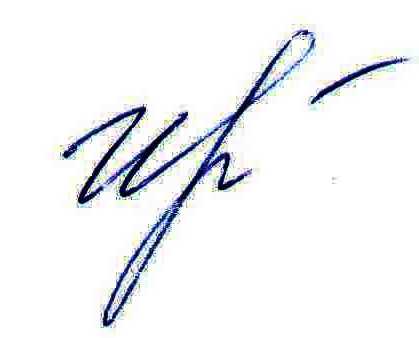 Руководитель подразделения   Белгородстата в г. Грайворон 							С.В.Ильина Исп. С.В.Ильина8 (47261) 4-64-88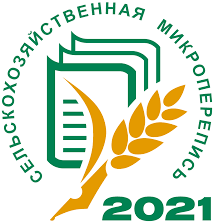 Пресс-выпуск31 августа 2021 годаСельскохозяйственная микроперепись завершена